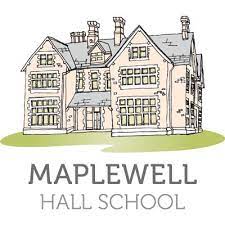 Maplewell Hall SchoolStudent AppointmentApplication FormPost: Animal Care Assistant Salary: 2 tokens per lesson. Plus extra for good performance. Responsible to: Miss Collington Contracted Hours: Tuesday lesson 4 OR Thursday lesson 2. Job Description:To assist with the care of the animals and their surroundings. Clean the Animal Care classroom and make sure that the animals have what they need in their cages such as food and water. Key DutiesHoover the Animal Care classroom. Clean out the guinea pig transport box. Check ALL animals have fresh water. Check ALL animals have fresh feed. Wipe down the surfaces. Spend time health checking and handling the animals. Person Specification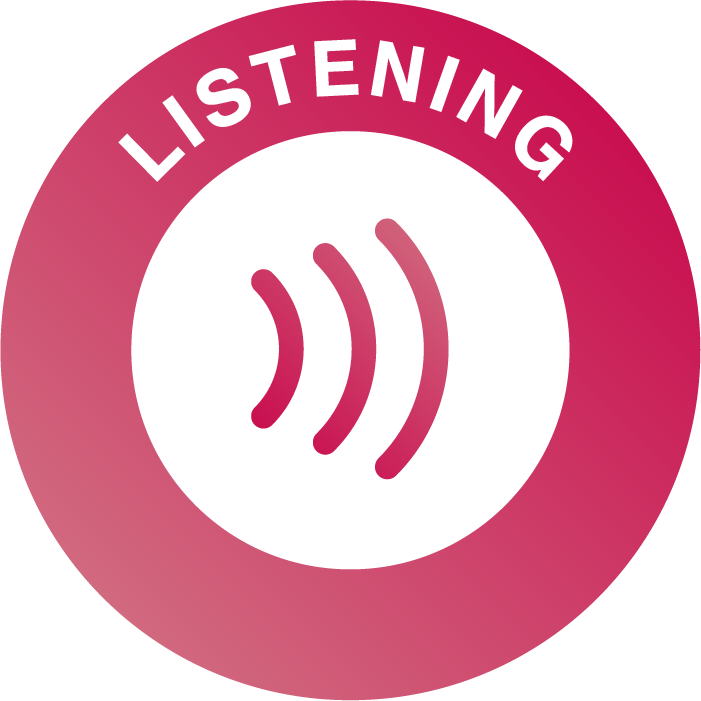 Listening Step 1: Be able to listen to and follow any instructions given. Be able to listen to the animals and suggest how they might be feeling. 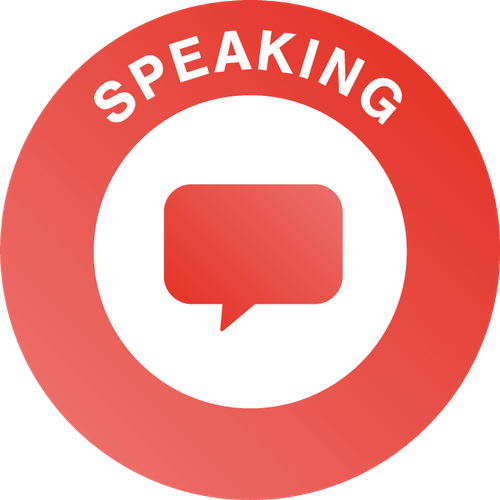 Speaking Step 3:Be able to report findings of health checks to Miss Collington. Be able to leave the Animal Care classroom in a neat and tidy condition when work is finished. 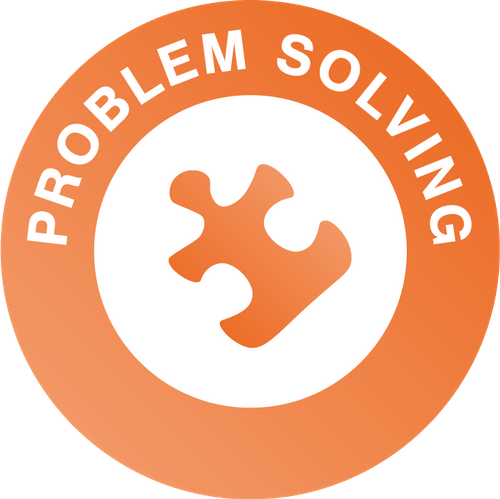 Problem Solving Step 2:Be able to work through different situations with a positive attitude and finding solutions when tasks don’t go to plan. 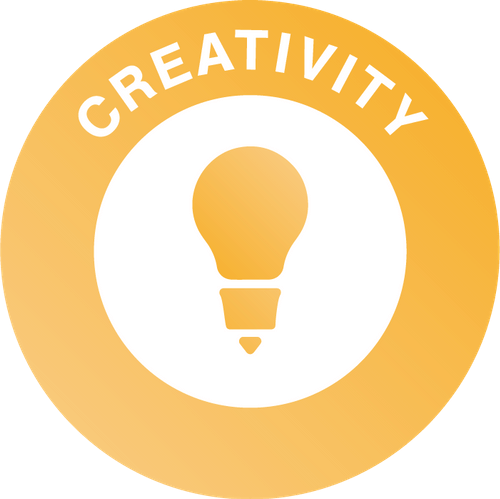 Creativity:Not required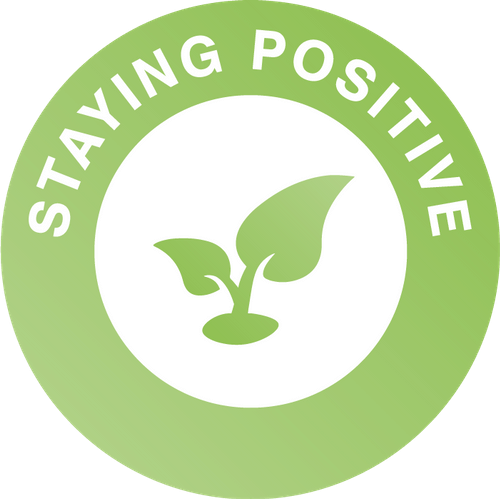 Staying Positive Step 3:Be able to keep going when a job might be difficult or challenging. 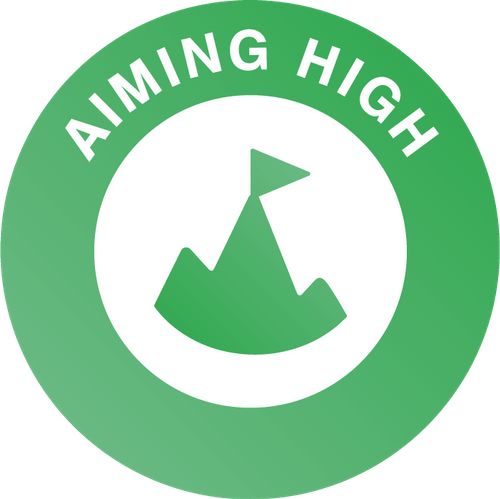 Aiming High Step 2:Work with care and attention to detail.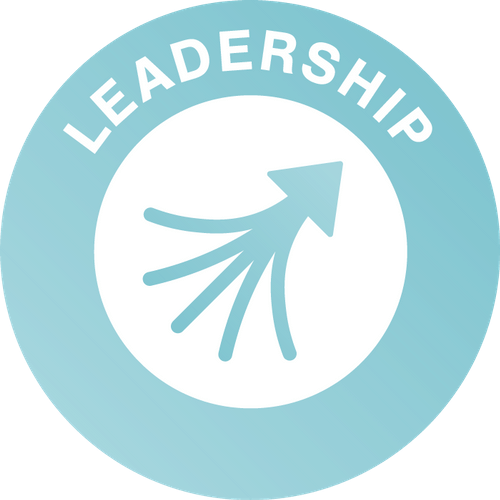 Leadership Step 1: Be able to explain your feelings about something. Teamwork Step 4: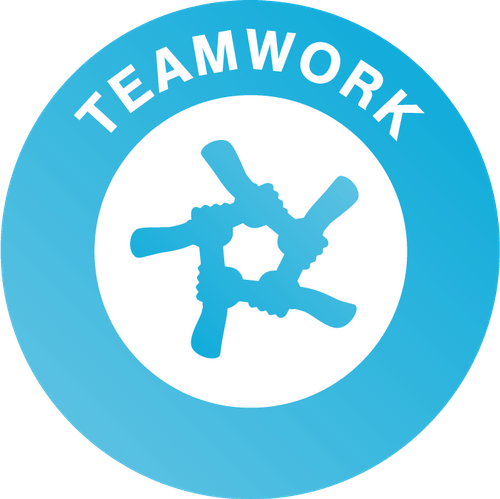 Work well with others by supporting them. Be able to show kindness and empathy towards the animals and others.Desirable:Experience working with or owning animals. If you feel you meet the person specification and you feel you would be suited to this job then please complete the application form below and return to Miss CollingtonApplication for the post of: Animal Care Assistant Name:Form Group:Position Applied For:Please give a brief paragraph as to why you wish to apply for this job role and why you feel you would be suited to it? (Remember to write about your essential skills)Please give a brief paragraph as to why you wish to apply for this job role and why you feel you would be suited to it? (Remember to write about your essential skills)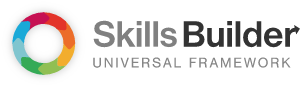 On your current timetable, what lessons would you be missing to do this job?On your current timetable, what lessons would you be missing to do this job?Signed: Date: